Содержание мероприятия:Народная мудрость гласит: «Человек без Родины, что дерево без корней». Для многих из нас Родиной по рождению или по месту жительства стал наш город, с таким необычным именем, Лянтор! В этом году Лянтору 85 лет,. В рамках празднования 85-летия города Лянтор в Центральной городской библиотеке была запущена викторина, ответы на вопросы Викторины принимались  с 01 февраля по 31 мая 2016 г.  А 15 июня состоялось награждение победителей и участников   городской викторины «Лянтор в зеркале истории». Мероприятие сопровождалось презентацией с одноименным названием, которая подробно раскрыла хронологию важных событий  в нашем городе.  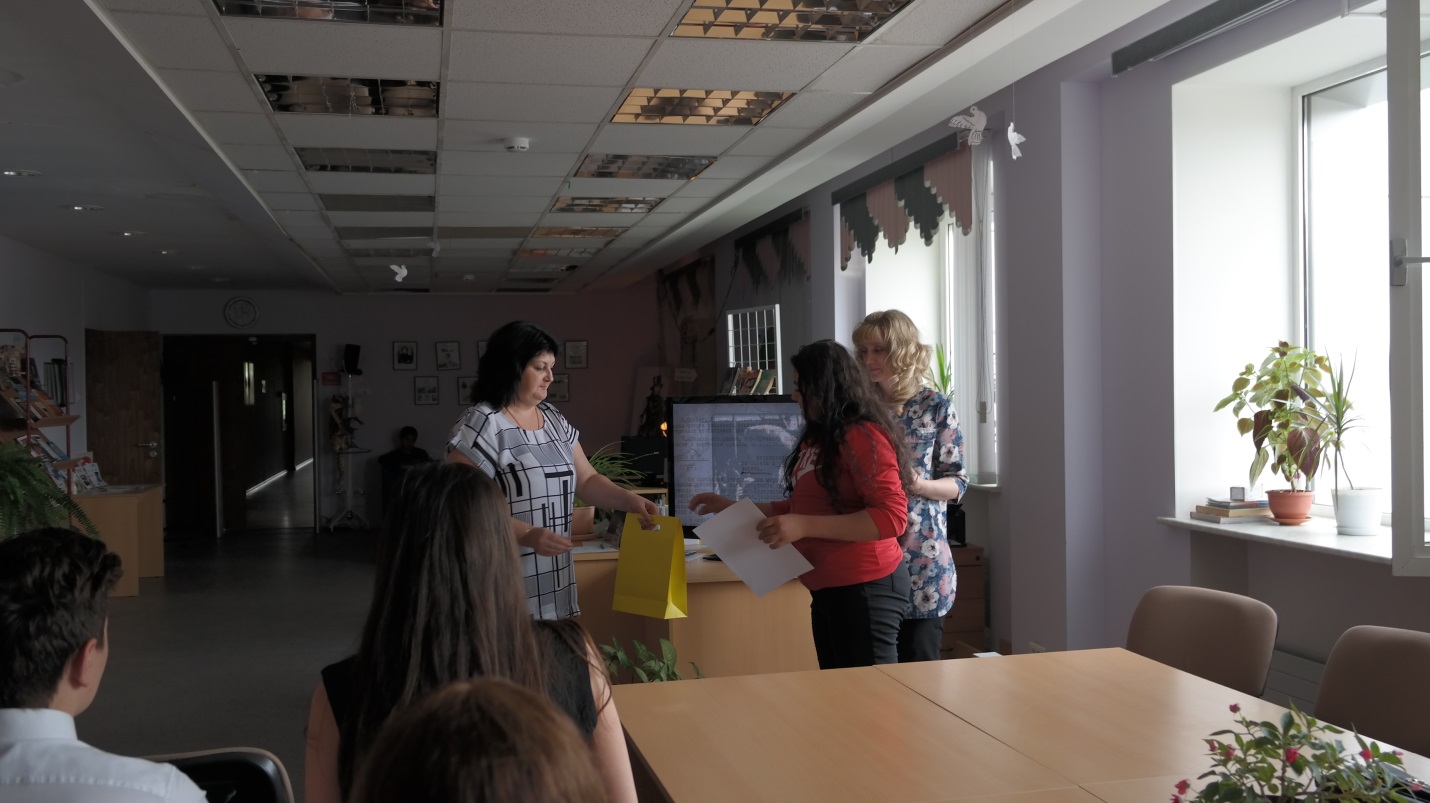 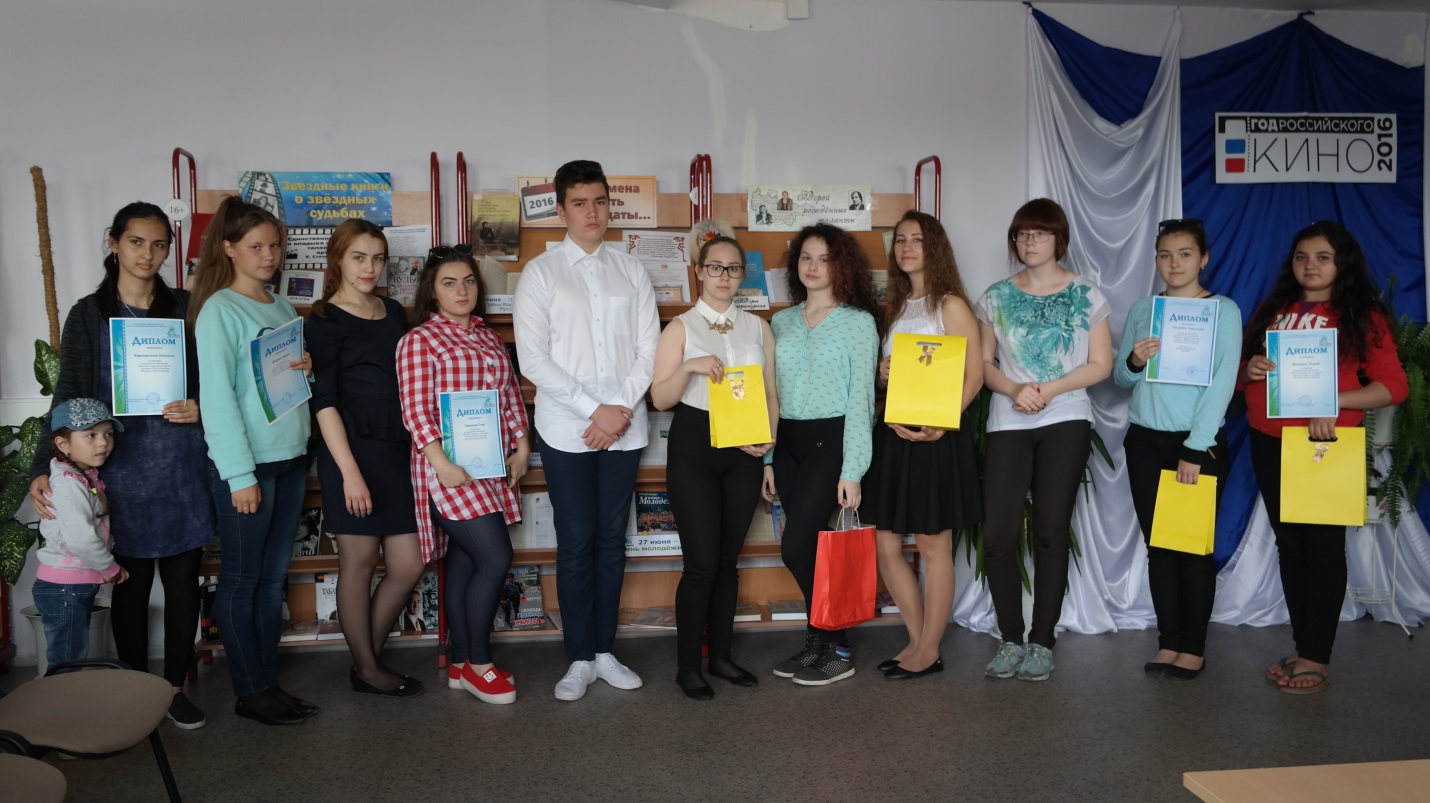 